KESİRLERİ KARŞILAŞTIRMA	İçerisine , >,  <  veya  =  işaretlerinden uygun olanı yazınız.Kesirleri karşılaştırırken, her iki bütünün de içini belirtilen kesirler kadar boyamalısınız. Böylece büyük ve küçük olan kesir ortaya çıkacaktır. Bu kesirlerin paydalarının eşit olduğunu fark ettiniz mi?KURAL: Paydası eşit kesirleri karşılaştırırken payına bakarız. Payı büyük olan büyüktür, payı küçük olan küçüktür.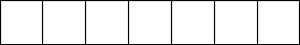 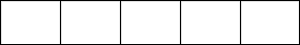 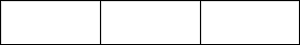 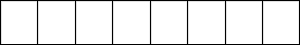 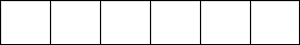 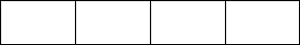 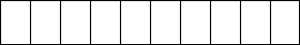 Kesirleri karşılaştırırken, her iki bütünün de içini belirtilen kesirler kadar boyamalısınız. Böylece büyük ve küçük olan kesir ortaya çıkacaktır. Bu kesirlerin paylarının eşit olduğunu fark ettiniz mi?KURAL: Payları eşit kesirleri karşılaştırırken paydasına bakarız. Paydası büyük olan küçüktür, paydası küçük olan büyüktür.TÜRKÇE ÇALIŞMA KAĞIDI1) Aşağıdaki cümlelerde boş bırakılan yerlere uygun olan “-lık, -lı, -sız, -cı”  eklerini getiriniz. Kitap okumak fayda.......... bir alışkanlıktır.Taklit yapmayı seviyorsanız, tiyatro........... olabilirsiniz.Annem diyet yaptığı için  çayını  şeker …………. içiyor.Özlem, yağmur................. almak için mağazaya her gün gitti mi?Mehmet, üç yıl bu köyde  öğretmen …………….. yaptı.2) Aşağıdaki cümlelerdeki  (sıfatları ) bulup yanlarına yazınız.* Çalışkan öğrenciler her zaman başarılı olur.             ………………………… * Dedem bana mavi top aldı.                                      ………………………. *Mutfaktaki yuvarlak masa kırıldı.                            ………………………… *Manavdan beş elma aldım.                                        ………………………….. *Bu sene dördüncü sınıfa gidiyorum.                         ……………………………..3) Aşağıdaki sözcüklerin eş ve zıt anlamlılarını yazınız. Sözcük                               Eş anlamlısı                                Zıt anlamlısı  ihtiyar                    ………………………….                …………………………. zayıf                      ………………………….                 …………………………. savaş                      ………………………….                 …………………………kibar                      …………………………..                 …………………………minik                      …………………………..                 …………………………4)“Arkadaşımla hiçbir yere gitmem, ………………………. o kavgacı birisidir.” Cümlesinde noktalı yere aşağıdakilerden hangisi getirilmelidir?                                                                                        (        ) bu nedenle	    (      ) ama 		(       ) çünkü 		 (     ) niçin5)   Yemek ‘’ kelimesi hangi cümlede farklı anlamda kullanılmıştır?    (    ) Azra  yemeğini yeni bitirmiş.              (    )  Ayşeler yemeğe dışarı gidecekler.    (    ) Elif yemeğini yiyip yatacak.              (     )  Cemal  yine annesinin başının etini yemiş6) Aşağıdaki sözcüklerin hangisi aldığı yapım ekiyle yeni bir anlam kazanarak türemiş sözcük olmuştur? (    ) Silgiler                 (   ) Dershane        	(     ) Elbise        (     ) Kaleci7) Aşağıda boş bırakılan yerlere önündeki kelimeleri renk, sayı ve durum bakımından niteleyen kelimeler (SIFAT) yazın.                    RENK				    SAYI			DURUM………………….  ayakkabı	……………….... kalem 	       …………………. öğrenci  ............................. okul	         ………………..öğretmen       ……………………  yemek8) Aşağıdaki kelimeleri, alfabetik sıraya göre yazınız.               kumsal– kumluk – kumru – kumaş…………………………………………………………………………………………………  “taze-tozlu-taşlık-toprak” sözcüklerini alfabetik sıraya göre yazınız.…………………………………………………………………………………………………9)Parantez içindeki sözcükleri kullanarak cümlelerdeki boşlukları, anlamlı olacak şekilde doldurunuz.                (    veya -   çünkü -   gibi -   bunun sonucunda -   ancak   )   a) Herkes çöpleri denize atıyor ..........................................................   denizlerimiz kirleniyor.b) Çocuk bana bağırdı   ..........................................    elimdeki çöpü denize atmama kızmıştı.c) Geziye ablam     .....................................    ağabeyimle  gideceğim.d) Ben de sizinle kantine geleceğim .....................................  bir şeyler yemeyeceğim.e) Arkadaşlarım arasında  Zeynep ……………….çevreye önem veren birisine rastlamadım. 11.Aşağıdaki cümlelerdeki boşlukları, verilen kelimelerden uygun olanı ile tamamlayınız.Çizgi film seyretmeyi …………………. ders çalışmayı seçeceksin.Amcam  evlenecek, ……………… parası yok.Toros Dağları koruma altına alınmasına ………………. avcılar hayvanları yok ediyor. Mis gibi temiz havası vardı, ……………….. suları kirlenmişti.  Türkiye’de çok güzel yerler var, ……………………………………. yaşamak için çok az yer kaldı dünyamızda.12. Aşağıda verilen sözcüklerle anlamlı ve kurallı cümleler oluşturunuz. Verilen sözcüklerden bazıları o cümlenin dışında kalacaktır. Buna dikkat ediniz.acil – gitmesi – toplantının – gerekiyormuş – yarın – olarak – geç – yapılması_______________________________________________________________________               çalar – herkes – sessizce – zil – koştu – çalmaz – bahçeye________________________________________________________________________               bütün – bizde – yarın – kuzenim – geçirecekmiş – figen – tatilini________________________________________________________________________14. Aşağıda oluş sıraları karışık olarak verilmiş metni oluş sırasına göre düzenleyiniz.1. Herkese iyi geceler dileyip odama geldim.1. Herkese iyi geceler dileyip odama geldim.1. Herkese iyi geceler dileyip odama geldim.1. Herkese iyi geceler dileyip odama geldim.5. Biri sanki cama taş atıyordu.5. Biri sanki cama taş atıyordu.5. Biri sanki cama taş atıyordu.5. Biri sanki cama taş atıyordu.2. Tam yatağa giriyordum ki pencereden tık tık diye ses geldi.2. Tam yatağa giriyordum ki pencereden tık tık diye ses geldi.2. Tam yatağa giriyordum ki pencereden tık tık diye ses geldi.2. Tam yatağa giriyordum ki pencereden tık tık diye ses geldi.6. Ne göreyim küçücük bir serçe bana bakıyor.6. Ne göreyim küçücük bir serçe bana bakıyor.6. Ne göreyim küçücük bir serçe bana bakıyor.6. Ne göreyim küçücük bir serçe bana bakıyor.3. Zavallıcık nasıl da üşümüş.3. Zavallıcık nasıl da üşümüş.3. Zavallıcık nasıl da üşümüş.3. Zavallıcık nasıl da üşümüş.7. Merakla ve biraz da korkuyla pencereye doğru yaklaştım.7. Merakla ve biraz da korkuyla pencereye doğru yaklaştım.7. Merakla ve biraz da korkuyla pencereye doğru yaklaştım.7. Merakla ve biraz da korkuyla pencereye doğru yaklaştım.4. O gün bugündür de onu hiç yanımdan ayırmadım.4. O gün bugündür de onu hiç yanımdan ayırmadım.4. O gün bugündür de onu hiç yanımdan ayırmadım.4. O gün bugündür de onu hiç yanımdan ayırmadım.8. Hemen pencereyi açtım ve onu içeri aldım.8. Hemen pencereyi açtım ve onu içeri aldım.8. Hemen pencereyi açtım ve onu içeri aldım.8. Hemen pencereyi açtım ve onu içeri aldım.       4